Блок «Моря, реки и озёра России»1. Какая река соединяет Байкал с Северным Ледовитым океаном? (1 балл)а) Енисей   б) Обь   в) Лена2. Где берет свое начало река Енисей? (1 балл)а) Уральских горах   б) Кавказских горах   в) Саянах3. К морям Тихого океана относятся ... (3 балла)а) Японское  б) Чукотское   в) Карское   г) Берингово   д) Охотское   е) Чёрное4. Помоги Совунье вспомнить, какие водоемы России входят в список объектов всемирного наследия ЮНЕСКО? (1 балл)__________________________________________________________________________Блок «Пояса Земли»1. Помоги Совунье найти неверное высказывание (1 балл).а) Солнце нагревает Землю по-разному.
б) Северные районы России лежат в полярном поясе.
в) У поясов Земли в природе нет чётких границ.
г) Экватор делит Землю на Западное и Восточное полушария.2. В каком поясе лежит большая часть территории России? (1 балл)а) в полярном поясе   б) в умеренном поясе   в) в тропическом поясе3. Какие лучи Солнца сильнее нагревают поверхность Земли? (1 балл)а) падающие отвесно   б) падающие наклонно   в) все лучи нагревают одинаковоБлок «Звездное небо»1. В каком созвездии находится звезда Сириус? (1 балл)а) Скорпион   б) Большой пёс   в) Большая Медведица   г) Телец2. Как называется галактика, в которой мы живем? (1 балл)а) Туманность Андромеды   б) Большое Магелланово облако   в) Млечный путь3. Полярная звезда всегда находится на… (1 балл)а) юге   б) западе   в) севере   г) востокеБлок «Подземные богатства»1. Выбери строчку, где все относится к полезным ископаемым (1 балл):а) кирпич, бетон, бензин    б) станки, вазы, ножницы    в) нефть, газ, глина2. Что добывают при помощи буровых установок? (1 балл):а) нефть, природный газ    б) калийную соль, алмазы   в) мрамор, гранит3. Какие полезные ископаемые обладают свойством горючести? (1 балл)а) алмаз, известняк, графитб) железная руда, поваренная соль, мелв) каменный уголь, антрацит, торфБлок «Общие знания»1. Помоги Совунье разгадать ребусы (2 балла).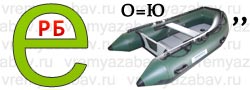 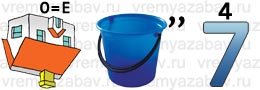 ___________________________                                  ____________________________2. О ком или о чем идет речь в следующих утверждениях? (6 баллов)Птица, которая умело подражает голосам многих птиц - _________________________ Птица, которая летает выше всех - ____________________________________________ Животное, которое почти всё время живёт под землёй - __________________________Она родилась в воде, живёт на земле - _________________________________________Дерево, у которого ствол белый - _____________________________________________ Самая большая птица в мире - ________________________________________________3. Помоги Совунье разгадать кроссворд (7 баллов).1.  Он помогает найти нужное направление. 
2. Зимующая птица. 
3. Край виден, а дойти до него нельзя. 
4. Слабовидящее животное. 
5. И туча, и туман, и река, и океан.  
Я летаю и бегу, и стеклянной быть могу. 
6. Лесной доктор. 
7. Птица, «приносящая» детей. Максимальный балл за все выполненные задания – 30        Олимпиада для учащихся начальной школы «Турнир Смешариков» по естествознаниюМуниципальный этап. 2022-2023 уч.год4 классФамилия _____________________Имя___________________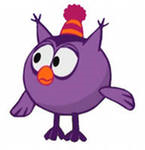 